22 августа 2019 года в МБОУ СОШ №7 станицы Днепровской состоялось рабочее совещание директоров школ №2,3,7 и 13 и руководителей Центров «Точка роста»  Тимашевского района. Вела совещание начальник управления образования администрации муниципального образования Тимашевский район Светлана Васильевна Проценко.  Анализ готовности Центров к началу учебного года провела Павлюченко Марина Николаевна, ведущий специалист УО администрации МО Тимашевский район.Директор МБОУ СОШ №7 Гурьева Ирина Владимировна провела экскурсию по кабинетам Центра, руководители Центров школ представили презентации о проделанной работе. Обсудив проблемные вопросы, участники совещания обменялись опытом преодоления трудностей. Подготовительные работы почти завершены, Центры «Точка роста»  ждут поступления оборудования и 20 сентября распахнут свои двери для сельских школьников.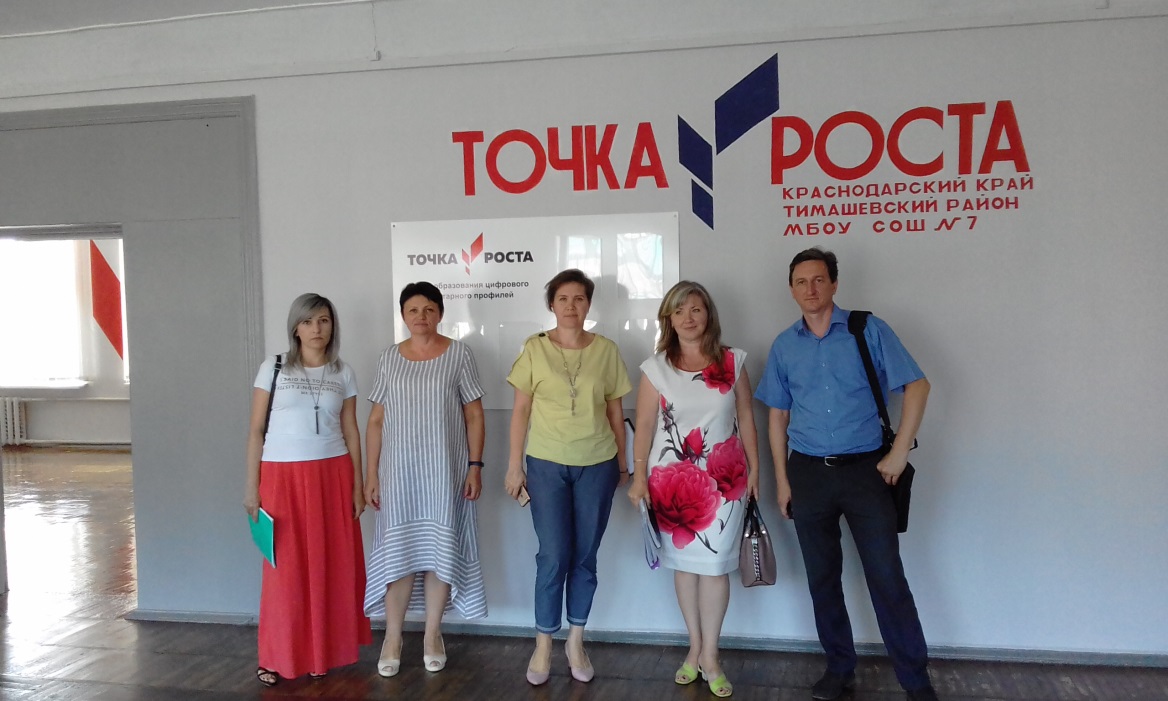 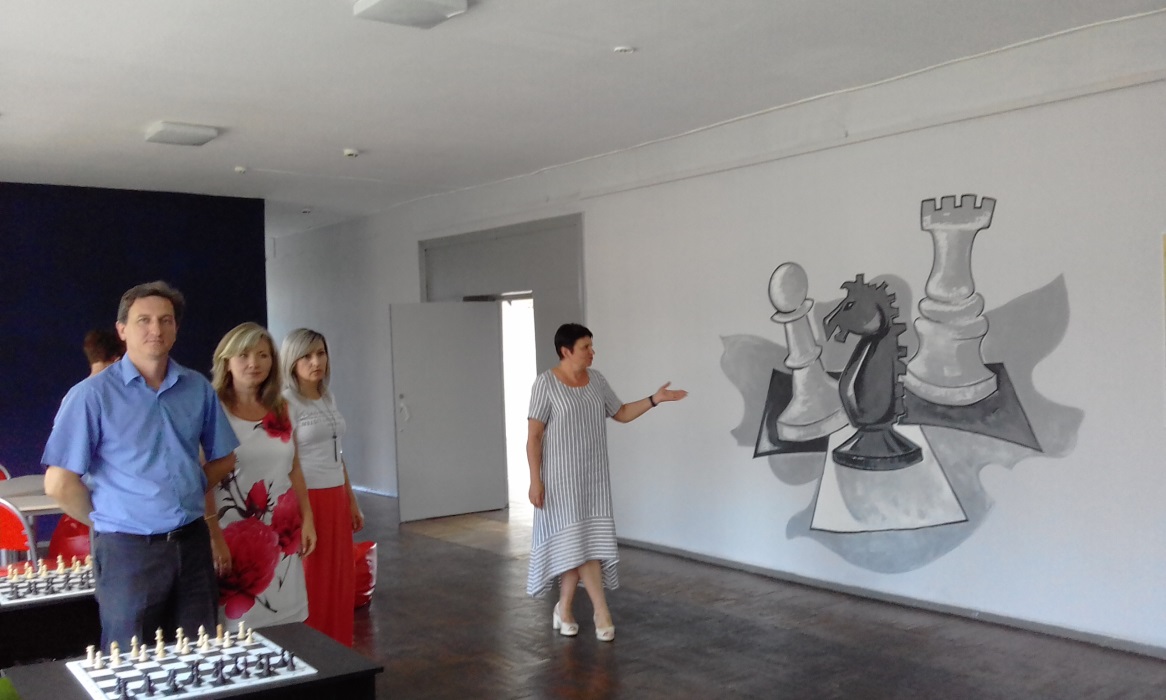 